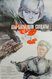 Аты-баты, шли солдаты...(1976) 87 мин.СССР, реж. Леонид Быков
(драма, военный)Леонид Быков, Владимир Конкин, . 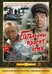 Батальоны просят огня (мини-сериал)(1985) 285 мин.СССР, реж. Александр Боголюбов...
(драма, военный)Александр Збруев, Борислав Брондуков 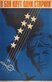 В бой идут одни «старики»(1973) 87 мин.СССР, реж. Леонид Быков
(военный, драма, комедия)Леонид Быков, Сергей Подгорный, ..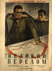 Великий перелом(1945) 107 мин.СССР, реж. Фридрих Эрмлер
(драма, военный)Михаил Державин, Петр Андриевский,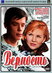 Верность(1965) 87 мин.СССР, реж. Петр Тодоровский
(драма, мелодрама, военный)Владимир Четвериков, Галина Польских, . 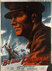 Во имя Родины(1943) 94 мин.СССР, реж. Всеволод Пудовкин...
(драма)Николай Крючков, Елена Тяпкина, .. 